大连民族大学硕士研究生导师信息采集表（参考模板）一、基本信息注：学科/类别、招生方向/领域须与招生专业目录保持一致。二、代表性学术论文与著作注：限5项，导师须为第一作者，文献格式遵循GB/T 7714-2015。三、政府科研奖励成果注：限5项，指政府自然科学奖、技术发明奖和科技进步奖，孙冶方经济学奖、中国专利奖、何梁何利科技奖等优秀成果奖。四、代表性科研项目注：限5项，导师须为项目负责人。五、其他代表性成果注：限5项。六、指导研究生科研或创新代表性成果注：限5项，研究生为第一或第二作者（导师第一作者）的科研或省级及以上创新成果。七、主要学术兼职及荣誉称号注：限5项。姓    名陈晨陈晨性别女职    称副教授最高学位及授予单位最高学位及授予单位最高学位及授予单位博士 东北农业大学博士 东北农业大学博士 东北农业大学博士 东北农业大学所在学院生命科学学院生命科学学院生命科学学院生命科学学院电子邮箱chenchen@dlnu.edu.cn学科/类别生物工程生物与医药生物工程生物与医药生物工程生物与医药生物工程生物与医药招生方向/领域食品生物工程食品工程所在科研平台及职务所在科研平台及职务所在科研平台及职务（选填）（选填）（选填）（选填）(学习与工作经历、研究方向及成果统计等信息)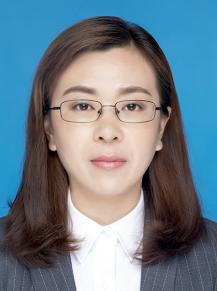 2004.09-2008.06 东北农业大学生命科学学院 学士 生物科学2008.09-2012.06 东北农业大学食品学院 博士 农产品加工及贮藏工程(硕博连读)2012.09-至今  大连民族大学生命科学学院  教师  2019-09-2020.09  英国雷丁大学 访问学者主要研究领域：主要从事采后及鲜切果蔬品质劣变发生、发展的深层机制及调控方式的研究，从而探索和改善果蔬采后贮藏保鲜技术，提高其鲜藏品质和商业附加值。(学习与工作经历、研究方向及成果统计等信息)2004.09-2008.06 东北农业大学生命科学学院 学士 生物科学2008.09-2012.06 东北农业大学食品学院 博士 农产品加工及贮藏工程(硕博连读)2012.09-至今  大连民族大学生命科学学院  教师  2019-09-2020.09  英国雷丁大学 访问学者主要研究领域：主要从事采后及鲜切果蔬品质劣变发生、发展的深层机制及调控方式的研究，从而探索和改善果蔬采后贮藏保鲜技术，提高其鲜藏品质和商业附加值。(学习与工作经历、研究方向及成果统计等信息)2004.09-2008.06 东北农业大学生命科学学院 学士 生物科学2008.09-2012.06 东北农业大学食品学院 博士 农产品加工及贮藏工程(硕博连读)2012.09-至今  大连民族大学生命科学学院  教师  2019-09-2020.09  英国雷丁大学 访问学者主要研究领域：主要从事采后及鲜切果蔬品质劣变发生、发展的深层机制及调控方式的研究，从而探索和改善果蔬采后贮藏保鲜技术，提高其鲜藏品质和商业附加值。(学习与工作经历、研究方向及成果统计等信息)2004.09-2008.06 东北农业大学生命科学学院 学士 生物科学2008.09-2012.06 东北农业大学食品学院 博士 农产品加工及贮藏工程(硕博连读)2012.09-至今  大连民族大学生命科学学院  教师  2019-09-2020.09  英国雷丁大学 访问学者主要研究领域：主要从事采后及鲜切果蔬品质劣变发生、发展的深层机制及调控方式的研究，从而探索和改善果蔬采后贮藏保鲜技术，提高其鲜藏品质和商业附加值。(学习与工作经历、研究方向及成果统计等信息)2004.09-2008.06 东北农业大学生命科学学院 学士 生物科学2008.09-2012.06 东北农业大学食品学院 博士 农产品加工及贮藏工程(硕博连读)2012.09-至今  大连民族大学生命科学学院  教师  2019-09-2020.09  英国雷丁大学 访问学者主要研究领域：主要从事采后及鲜切果蔬品质劣变发生、发展的深层机制及调控方式的研究，从而探索和改善果蔬采后贮藏保鲜技术，提高其鲜藏品质和商业附加值。(学习与工作经历、研究方向及成果统计等信息)2004.09-2008.06 东北农业大学生命科学学院 学士 生物科学2008.09-2012.06 东北农业大学食品学院 博士 农产品加工及贮藏工程(硕博连读)2012.09-至今  大连民族大学生命科学学院  教师  2019-09-2020.09  英国雷丁大学 访问学者主要研究领域：主要从事采后及鲜切果蔬品质劣变发生、发展的深层机制及调控方式的研究，从而探索和改善果蔬采后贮藏保鲜技术，提高其鲜藏品质和商业附加值。(学习与工作经历、研究方向及成果统计等信息)2004.09-2008.06 东北农业大学生命科学学院 学士 生物科学2008.09-2012.06 东北农业大学食品学院 博士 农产品加工及贮藏工程(硕博连读)2012.09-至今  大连民族大学生命科学学院  教师  2019-09-2020.09  英国雷丁大学 访问学者主要研究领域：主要从事采后及鲜切果蔬品质劣变发生、发展的深层机制及调控方式的研究，从而探索和改善果蔬采后贮藏保鲜技术，提高其鲜藏品质和商业附加值。个人学术主页个人学术主页链接（选填）链接（选填）链接（选填）链接（选填）链接（选填）主讲研究生课程主讲研究生课程高级食品化学高级食品化学高级食品化学高级食品化学高级食品化学序号论文或著作题目（以参考文献格式列举）1Chen Chen, Lijia Shi, Yuqi Bin, Chenghui Liu, Mixia Tian & Aili Jiang*. Integration of transcriptome, miRNA and degradome sequencing reveals the early browning response in fresh-cut apple. Food Chemistry, 2023, 406, 1346632Chen Chen, Aili Jiang, Chenghui Liu, Carol Wagstaff, Qiqi Zhao, Yanhui Zhang, Wenzhong Hu*. Hydrogen sulfide inhibits the browning of fresh-cut apple by regulating the antioxidant, energy and lipid metabolism. Postharvest Biology and Technology, 2021, 175, 111487.3Chen Chen, Chenghui Liu, Aili Jiang, Qiqi Zhao, Yanhui Zhang, Wenzhong Hu*. miRNA and Degradome sequencing identify miRNAs and their target genes involved in the browning inhibition of fresh-cut apples by hydrogen sulfide. Journal of Agricultural and Food Chemistry. 2020. 68, 8462−8470 4Chen Chen, Chenghui Liu, Aili Jiang, Qingxin Guan, Xiaoyuan Sun, Sisi Liu, Kexin Hao, Wenzhong Hu*. The effects of cold plasma-activated water treatment on the microbial growth and antioxidant properties of fresh-cut pears. Food and Bioprocess Technology, 2019, 12(11), 1842-1851.5Chen Chen, Wenzhong Hu*, Ruidong Zhang, Aili Jiang, Chenghui Liu. Effects of hydrogen sulfide on the surface whitening and physiological responses of fresh-cut carrots, Journal of the Science of Food and Agriculture, 2018, 98: 4726-4732序号科研奖励成果名称获奖级别及单位获奖时间1蛋清肽结构与其抗氧化和降压活性关系的研究黑龙江省科技进步三等奖201523…序号项目名称及来源起止年月1硫化氢调控活性氧代谢抑制鲜切苹果褐变机理的研究 国家自然科学基金委员会2017-01至2019-122抗氧化系统对果蔬切割伤害防御响应机理的研究 辽宁省教育厅2021-01 至 2023-123大樱桃贮藏保鲜技术研究及示范大连市科技局2021-01 至 2023-124鲜切果蔬产品加工及质量安全精准控制技术的研究大连市科技局2018-01至2019-125鲜切果蔬微生物控制及贮藏保鲜技术的研究辽宁省教育厅2014-09至2017-09序号成果名称、级别及来源单位、时间123…序号成果名称1Wang, Y.; Yuan, N.; Guan, Y.; Chen, C*.; Hu W. Transcriptomic Analysis Reveals the Mechanism of Lignin Biosynthesis in Fresh-cut Cucumber. Horticulturae, 2023, 9(4) : 500.2Yuan, N.; Wang, Y.; Guan, Y.; Chen, C*.; Hu W. Effect of nisin on the quality and antioxidant activity of fresh-cut pumpkins. Horticulturae, 2023, 9(5) : 529.3宾宇淇，石立佳，谢佳妮，陈晨*，姜爱丽*．鲜切前后热空气处理对‘红富士’苹果的保鲜效果[J/OL]．食品科学. 20234谢佳妮, 郭若楠, 宾宇淇, 石立佳, 陈晨*, 姜爱丽*.不同温度对真空包装下鲜切胡萝卜贮藏品质的影响[J].包装工程, 2023, 44(09): 54-61. 5序号学术兼职（荣誉称号）名称、批准（颁发）单位、时间1甘肃省康源高原夏菜研究院专家人才 甘肃省康源高原夏菜研究院 2021.03 2辽宁省食品科学技术学会监事 辽宁省食品科学技术学会 2021.123国家农产品加工科技创新联盟果蔬加工与智能制造专业委员会会员 国家农产品加工科技创新联盟 2023.04 …